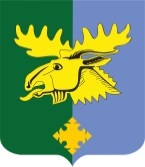 Совет депутатов муниципального образования«Важинское городское поселениеПодпорожского муниципального районаЛенинградской области»(третьего созыва)РЕШЕНИЕот 23 марта 2018 года №  10О внесении изменений  в решение Совета депутатов от 13.12.2017г. № 36 «О бюджете муниципального образования «Важинское городское поселение Подпорожского муниципального района Ленинградской области»  на 2018 год и плановый период 2019 и 2020 годов»Внести в решение Совета депутатов «О бюджете муниципального образования «Важинское городское поселение Подпорожского  муниципального района Ленинградской области на 2018 год и плановый период 2019 и 2020 годов» от 13.12.2017 г. № 36 (с изменениями от 31.01.2018г. № 2) следующие изменения:1. В пункте 1 Статьи 1 Основные характеристики бюджета муниципального образования  «Важинское городское поселение Подпорожского муниципального района Ленинградской области» на 2018 год:в абзаце 2 цифры «33 647,9» заменить цифрами «37 176,4»в абзаце 3 цифры «35 192,2» заменить цифрами «38 939,3»;в абзаце 4 цифры «1 544,3» заменить цифрами «1 762,9»;2. Статью 5. Бюджетные ассигнования бюджета муниципального  образования  «Важинское городское поселение Подпорожского муниципального района Ленинградской области» на 2018 год и плановый период 2019 и 2020 годов дополнить пунктом 6 следующего содержания:           6. Утвердить в бюджете муниципального образования «Важинское городское поселение Подпорожского муниципального района Ленинградской области» средства резервного фонда в рамках непрограммных расходов:            на 2018 год в сумме  50,0  тыс. руб.,            на 2019 год в сумме 50,0 тыс. руб.,            на 2020 год в сумме 50,0 тыс. руб.            Поручить оперативное управление средствами резервного фонда Администрации муниципального образования «Важинское городское поселение Подпорожского  муниципального района Ленинградской области».            3. Приложение 1 Источники финансирования дефицита бюджета МО  «Важинское городское поселение Подпорожского муниципального района Ленинградской области»на 2018  год и плановый период 2019 и 2020 годов изложить в новой редакции (прилагается)4. Приложение 2 Прогнозируемые поступления доходов в бюджет муниципального образования «Важинское городское поселение Подпорожского муниципального района Ленинградской области» на 2018 год и плановый период 2019 и 2020 годов изложить в новой редакции (прилагается).5. Приложение 3 Безвозмездные поступления на  2018 год и на  плановый период 2019 и 2020 годы изложить в новой редакции (прилагается).            6.  Приложение 4 Перечень главных администраторов доходов бюджета муниципального образования «Важинского городского поселения Подпорожского муниципального района Ленинградской области» и закрепляемые за ними виды (подвиды) доходов бюджета дополнить строкой следующего содержания:7. Приложение 6 Распределение бюджетных ассигнований по целевым статьям (муниципальным программам и непрограммным направлениям деятельности), группам и подгруппам видов расходов классификации расходов бюджета, по разделам и подразделам классификации расходов бюджетов на 2018 и плановый период 2019-2020 годов изложить в новой редакции (прилагается).8. Приложение 7 Расходы  по  разделам и подразделам  классификации расходов муниципального образования  «Важинское городское поселение Подпорожского муниципального района Ленинградской области» на 2018 и плановый период 2019-2020 годов изложить в новой редакции (прилагается).9. Приложение 8 Ведомственная  структура расходов бюджета муниципального образования «Важинское городское поселение Подпорожского муниципального района Ленинградской области» на 2018 и плановый период 2019-2020 годов изложить в новой редакции (прилагается).Глава муниципального образования                                                                       Ю.А. Кощеев9202 02 25497 13 0000 151Субсидии бюджетам городских поселений на реализацию мероприятий по обеспечению жильем молодых семей